Roles identified as being suitable for working from home:The following assessment should be carried out.  The risk hierarchy is applicable to determining measures to control all risks.  For the purposes of assessing the risks of Covid-19 the measure of Elimination and Reduction is beyond our control.  You should therefore only consider Isolation, admin processes and personal protection.  The boat shed, touching thingsThe workshop area, life jackets that are shared? Should they be named for each person to avoid sharing?The fuel store, touching the same things in there?Shouting near others? Keeping distance?Assessment Guidance Risk AssessmentRisk AssessmentRisk AssessmentRisk AssessmentRisk AssessmentPrimary purpose of being on-site Water training sessions and use of the boat shed facilities.Water training sessions and use of the boat shed facilities.Date19th July 2020School/Faculty/DirectorateSport and WellbeingAssessorAlex Dalgliesh Alex Dalgliesh Line Manager/SupervisorJames ToppingPrimary site/locationUniversity Watersports Centre, University of SouthamptonUniversity Watersports Centre, University of SouthamptonTask/activity/travel frequencyTask/activity/travel durationBrief details/commentsIn line with Government and National Governing Body guidance we wish to open the University Watersports Centre to facilitate members and staff for water training. In line with Government and National Governing Body guidance we wish to open the University Watersports Centre to facilitate members and staff for water training. In line with Government and National Governing Body guidance we wish to open the University Watersports Centre to facilitate members and staff for water training. In line with Government and National Governing Body guidance we wish to open the University Watersports Centre to facilitate members and staff for water training. (1) Risk identification(1) Risk identification(2) Risk assessment(2) Risk assessment(2) Risk assessment(2) Risk assessment(3) Risk management(3) Risk management(3) Risk management(3) Risk managementHazardPotential ConsequencesInherentInherentInherentControl measures (use the risk hierarchy)ResidualResidualResidualFurther controls (use the risk hierarchy)HazardPotential ConsequencesLikelihoodImpactScoreLikelihoodImpactScoreStudents and staff working/ training in same areaSpread of COVID-19 amongst other club members, and potentially external members too, e.g. Winchester339Implement social distancing where possible:Utilise outside spaces whenever possibleRemind members to stay home if symptomatic Remind members not to share equipment, food. Discourage social interaction which cannot be carried out safelyWhere possible the number of people each person has contact with should be reduced by using "fixed teams or partnering" (so each person works with only a few others). 236Consider the provision of separate facilities for club members at higher riskConsider keeping doors open (where fire-safety requirements permit) to reduce need to touch doors after washing hands.The boatman should consider working with people from the same house bubble where possible. If this is not possible working with someone else socially distance. Use of communal spaces, i.e the changing rooms and boat shedSpread of COVID-19 amongst members and coaches339Implement social distancing:Provide simple induction to remind the club members of personal hygiene measures before and after every visit to the toilet, access to fresh water, or other communal areaIncrease frequency of cleaning in communal areas e.g. corridors, doors, toiletsRemind members to stay home if symptomaticRemind members to bring in their own food and not to share.Limit the number of members in a building at one time. The changing rooms should be used for the toilet facilities only.  Changing is not allowed on site, club members will need to come changed ready for a session or change outside.Face coverings must be worn at all times when at the Watersports Centre, they may be removed once rowers are on the waterProvide means of opening door without touching it i.e. use of paper towels with bin outsideUsing the boat shed:During return phase:Only one crew bubble allowed in each side of the boatshed at one time.Until COVID-19 restrictions lifted.Only enter the boat shed when removing a boat, equipment or a blade. ** except the boatman or nominated crew member. Nominated person running the session need to allocate those who will go into the shed to remove equipment. Give way to those exiting the shed before entering. Rear of the boat shed to be taped off so the boat man can operate in safe area. Touch points of the shed to be cleaned before and after use. This is to include handles and other equipment. Working on the hard:Wellingtons are not to be left on the hard No water bottles to be left on the land on launching Clean trestles and other shared equipment before and after use 236Consider the provision of separate facilities for club members at higher risk. Consider keeping doors open (where fire-safety requirements permit) to reduce need to touch doors after washing hands.Storage of valuable items should be kept in a car or taken onto the water in a dry bag. Other items to be left in boat shed 1. In the eventuality that someone has hypothermic symptoms they can be put into the showers, placed on the floor and then heated up slowly. If this does happen the University must be informed so they can disinfect the space. Members with severe chronic or underlying health condition / over the age of 60Severe illness if infected.Long term sickness absence.Risk of non-compliance with government guidance.5525Eliminate the risk by reducing exposure, as they cannot work from home, that isn’t an option, they should work accordingly to the government guidelines and at their own decision. Come onto site and walk directly over to the launch on the pontoon.To not unlock sheds or communal areas Arrange all plans over the phone in advance, minimise all interactions in person on site.Launches to be driven alone. The launch to be cleaned down before use by a club member. Use a loudspeaker when possible to communicate. Spend as little time on site as possible. When doing a briefing the squad should be socially distanced & wearing a mask. 155Club members to maintain a distance at all times. Fire A fire may break out on site whilst work is being completed on site.155Assumption is that the Responsible Person for the University has carried out checks on your building in the following areas:Emergency lighting suitable, sufficient and maintained. Suitable number fire extinguishers available in required locations.The sprinkler system including head's maintained (if fitted).Dry / wet risers inspected and maintained (if installed).Fire blankets available in required location.Fire alarm and detection system for the building tested, inspected, maintained with direct notification of activation to CCR.Means of escape clear.Fire doors provided and maintained in good working order.155Members and staff wellbeing Adverse ill-health.  Sickness absence.  Poor concentration leading to mistakes.  339Regular communication is in place (individual and group) to ensure members are not ill-informed about returning to work safely. Members who are in vulnerable groups themselves or caring for others are encouraged to contact a member of committee to discuss their support needsMembers are made aware of supportive mechanisms available to them (e.g. Student Life, S+W, GPs etc.)236(Welfare Secretary and Committee are more responsible for members’ wellbeing)Virus transmission at the boat hardIll-health.  Sickness absence.  Spread of infection to others.  Productivity loss.  3412Specific individuals with predisposing health conditions will be at higher risk. Maintain caution even if the individual has received a COVID-19 vaccine. A process is in place and clearly understood for the proactive monitoring and checking that preventative and protective control measures are implemented in line with current health and safety general duties.One crew permitted in the boathard at one time. All must wear face coverings in and around the boathard.Captains and coaches to keep track of ill-absences.Be mindful that members may have had time away from the boat hard and so could have forgotten normal procedures etc. Hygiene guidance is given such as avoiding touching eyes, nose, mouth and unwashed hands, cover your cough or sneeze with a tissue, and throw it away in a bin and wash your hands. Alcohol hand gel has been placed at high use areas to the workplace and in other areas where they will be seen. (changing rooms, boat shed)The government’s e.g. Public Health England / Devolved Agencies response page is monitored regularly for latest details on guidance and advice. Advice is shared with members and should be kept up to date with current advice on staying protected through the company lines of communications (i,e committee, captains) and shared with staff.All non-essential meetings have been changed to digital consultations with essential face to face meetings following government social distancing guidelines. Members will be informed to self-isolate if they have a person living in the same household or if they’ve been in contact with someone displaying COVID-19 symptoms248All sessions have to be booked in and the people attending will need to be recorded both on the Sport and Wellbeing booking system and also the club should keep a record for 21 days. Residue virus on surfacesIll-health due to viral spread.  Sickness absence.  Spread of infection to others, potentially serious outcomes to high risk individuals.  Productivity loss.  3412Previous knowledge of ALL individuals attending the boat hard for sessions etc. and should be accurately documented when sent to Sport and Wellbeing regarding outings. If there are subs, be sure to drop them an email notifying a change.A daily clean of all used surfaces in the Centre will be undertaken.Members should avoid touching common pieces of equipment such as tools/blades/lifejackets (see below) and use only dedicated equipment, i.e. their relevant part of the boat when carrying, coordinating with their seat number.  All blade handles should be disinfected at the end of each outing with relevant cleaning equipment.Correct PPE is provided for the use of cleaning materials248Persons responsible are ALL members, however, boatman and captains should keep an eye on this and notify Sport and Wellbeing if cleaning/ disinfectant products run low (or committee if we buy them ourselves)Use and sharing of lifejacketsSpread of COVID-19339Lifejackets are shared amongst coxwains, coaches and launch-usersAccording to the Safe Boating Campaign: Clean, hand wash or sponge down in warm, soapy water; do not to submerge the inflator. Rinse your PFD with clean water and hang to dry on a plastic coat hanger. Do not dry-clean, use chlorine bleach, or apply direct heat. Always store your fully dried PFD in a warm, dry, well ventilated place out of direct sunlight. Inherently buoyant PFDs (foam) are cleaned in the same manner except they may be fully submerged.If you must reuse your product within 72 hours, the following precautionary guidance is suggested. (Safe Boating Campaign)COVID-19 virus may exist 3 days on or in clothing.  Virus can exist longer on porous surfaces.Synthetic fabrics, plastic and metal surfaces may harbour the virus longer.Buckles, zippers, other hardware and hook/loop fasteners (e.g. Velcro®) are hard to clean due to crevasses and metal/plastic construction.Using 60 – 90% solutions of alcohol sprayed/wetted on these components is acceptable.Avoid spraying inflatables with specific disinfectants that are detrimental to the fabric. e.g. bleach-based products.Do not machine launder life jackets.Life jackets should be hand-washed with gloved hands – wash as hot as possible (< 60C) to kill virus.Ensuring complete drying is critical, heated air drying is encouraged < 60CVirus likes moisture and can survive in cold – virus dies by drying out and by heat, which some fibres can enhance.Do not share garments. If the club does not have enough lifejackets currently for all members, renting or buying more needs to happen. 236Life jackets to be allocated to those that need them for the term to avoid sharing. Life jackets to be cleaned between uses by the user. Additional life jackets to be purchased so each user has one dedicated life jacket.Using the launchSpread of COVID-19236Max of two people in a launch at any time.Carry hand sanitiser in the launch If someone goes into the safety pack it will have to be cleaned after use before being repacked. 133Launch drivers should carry a facemask with them to be able to perform first aid & rescues if required. Working environmentPoor wellbeing.  Increased risk of viral spread if infection present. 236Workplace temperatures are not too hot or too cold (at least 17 degrees Celsius).Measures can be taken to control temperature extremes and/or humidity levels. Natural ventilation is available in the workplace where possible, e.g. windows or open doorways.Ventilation systems have been adequately maintained and serviced.133In the event of someone falling into the river a life preserver would be thrown to them if they were struggling to swim, in the extreme case they get knocked unconscious a member in the same bubble as the unconscious person can get them out. In order to heat them up there will be dedicated blankets and sheltered area (smaller half of boat shed). Blankets to be washed between uses by user.Travelling to the boat hardRisk of viral infection if using public transport or there is increased contact with others.  Increased potential for viral spread further3412Sufficient parking restrictions to maintain social distancing measures in place.Members will be advised to use their own transport where possible, i.e. walk/ cycle/ drive. We advise that members do not lift share.Workers told to avoid public transport where applicable and using alternatives e.g. cycling, walking to work etcIf public transport is unavoidable, members should be aware of the risk they are adding to themselves and others, so should act accordingly by wearing appropriate PPE.144Entry and exit to and from buildings/siteHigh risk contact spots can spread the infection quickly to anyone who touches them.339Access and exit from a building should be enabled without the need for physical touching where possible.  Hand sanitiser pumps should be available in every building (changing rooms and boat shed) Signs displayed reviewed and replaced as necessary.133All members are responsible for telling boatman if hand sanitiser pumps run out. WaterPoor water management can lead to legionella – severe illness.  Can make an individual much more susceptible to other illnesses and viruses such as COVID-193515Tanks and taps inspected and maintained.Suitable controls in place to reduce the risk of legionnaires disease.weekly flushing of all hot water outlets as per normal departmental procedures. Or when completing weekly empty building checks for Planon. Drinking water facilities safe for use i.e. bottled water for personal use.144Toilet use Spreading of COVID-193515Members and staff to access toilets in the changing rooms but be mindful of others using the facilities and form an orderly queue outside if occupied. Social distancing and good personal hygiene must be maintained.A slipway for toilet access is not presently possible.Toilet facilities will be regularly cleaned as before. 133Club members are to clean touch points in the toilets before and after use. Where possible they should avoid using the toilets on site and go before arriving. Use of the worktop for repairs (Boatman)Spreading of COVID-193515Tools are stored at the back of the boat shed and are only to be used by the Boatman unless if sanitised before and after use.Any tools used from other areas of the workshop must be sanitised before and after each use.133First aid provisionSpreading of COVID-193412Updates from British Rowing & HSE for qualified first aiders to be implemented and recordedSpecific PPE is required (face masks & shields & gloves)Speak to sport and wellbeing about disposing of used first aid equipment and PPE. 236PPE for first aid can be obtained from Sport and Wellbeing. This is to include:Face masksGlovesApron Virus transmission of other activity not covered in this RASpreading of COVID-19Covered by a specific separate Risk AssessmentWith no risk assessment= no activityAll Club ActivityAll school / college activityAll Team Building ActivityUse of rowing machines at Wide Lane Sports GroundsSpreading of COVID-193412Have a booking system in place to let us know who is attending.Track and trace those attendingSanitise before and after use. The whole machine.Machines to be spaced 2m apart. Members to be socially distanced at all timesBriefing and coaching to be undertaken socially distanced. No crowding. If necessary, maintain 1m distance, and wear a face covering. 144The machines to be locked up and the key to be give out for access. Have a list of people who are able to have the key to open the store up. These people will understand how the session will run and how to keep it COVID safe. Land trainingSpread of COVID-19, personal injury248Circuits: 2m apart, outside space, no. max number, no equipment unless brought by individual (only to be used by said individual)Runs: group runs no bigger than 6, spaced out (fast-mid-slow groups...)Cycles: group max. no 6, be aware of spacing out (fast-mid-slow groups...)Virtual club circuits: it is each member’s responsibility to be careful when working out in their own home space. It is not the club’s fault if they injure themselves. The circuits lead should be informative about every movement, but individuals should do them at their own risk in accordance with their fitness level.Virtual club yoga: the individual is responsible for carrying out each movement and exercise at their own risk. Yoga instructors will suggest more advanced movements for those who are able – members should assess their own ability and stick to their level to avoid injury.144If there are too many people, separate groups (I.e. 2 people leading circuit groups...)In the event of an accident or injury, try to maintain social distancing, minimise contact, wear a mask if possible. If needed, call emergency services.Be aware of the general public. Avoid crowds and maintain social distancing where possible.As it is difficult for virtual circuits and yoga leads to watch members whilst exercising (some people like cameras off too) - it is not the leads responsibility for any injuries. Members need to be aware that their workout spaces may not be as ideal as in a gym, and thay injury could be more likely. Returning to Southampton after LockdownSpread of COVID-193412All students returning to campus must refer to this link:  https://www.southampton.ac.uk/coronavirus/faq/student-travel.pageIf a student feels that they need to return to Southampton, they should follow the guidance laid out by the University and upon their return isolate until two negative COVID-19 tests have been received. It is essential for you to register for COVID-19 saliva testing, register here.Government guidance states If students have already travelled back to university then they should remain on campus and not return home at this time.144A ‘returning to the boathard’ document will be made and released for all members to understand our procedures in reducing the risk of COVID-19 transmission. PART G – ApprovalPART G – ApprovalPART G – ApprovalPART G – ApprovalPART G – ApprovalPART G – ApprovalDeclaration by responsible manager:  I confirm that this is a suitable & sufficient risk assessment for the activities identified above and that all residual risks can be reduced to as low as is reasonably practicable (green).Declaration by responsible manager:  I confirm that this is a suitable & sufficient risk assessment for the activities identified above and that all residual risks can be reduced to as low as is reasonably practicable (green).Declaration by responsible manager:  I confirm that this is a suitable & sufficient risk assessment for the activities identified above and that all residual risks can be reduced to as low as is reasonably practicable (green).Declaration by responsible manager:  I confirm that this is a suitable & sufficient risk assessment for the activities identified above and that all residual risks can be reduced to as low as is reasonably practicable (green).Declaration by responsible manager:  I confirm that this is a suitable & sufficient risk assessment for the activities identified above and that all residual risks can be reduced to as low as is reasonably practicable (green).Declaration by responsible manager:  I confirm that this is a suitable & sufficient risk assessment for the activities identified above and that all residual risks can be reduced to as low as is reasonably practicable (green).Signed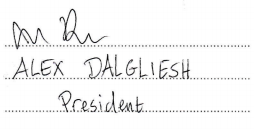 Print nameALEXANDER DALGLIESHDate10/03/21Declaration by Faculty/Directorate senior manager authorised by the Dean/COO:  I approve this assessment, confirm it is included within University insurance and accept the risks identified.Declaration by Faculty/Directorate senior manager authorised by the Dean/COO:  I approve this assessment, confirm it is included within University insurance and accept the risks identified.Declaration by Faculty/Directorate senior manager authorised by the Dean/COO:  I approve this assessment, confirm it is included within University insurance and accept the risks identified.Declaration by Faculty/Directorate senior manager authorised by the Dean/COO:  I approve this assessment, confirm it is included within University insurance and accept the risks identified.Declaration by Faculty/Directorate senior manager authorised by the Dean/COO:  I approve this assessment, confirm it is included within University insurance and accept the risks identified.Declaration by Faculty/Directorate senior manager authorised by the Dean/COO:  I approve this assessment, confirm it is included within University insurance and accept the risks identified.SignedPrint nameDateDeclaration by Dean/COO:  I approve this assessment but understand some of the activities are excluded from University insurance and/or acknowledge that the residual risks remain high.Declaration by Dean/COO:  I approve this assessment but understand some of the activities are excluded from University insurance and/or acknowledge that the residual risks remain high.Declaration by Dean/COO:  I approve this assessment but understand some of the activities are excluded from University insurance and/or acknowledge that the residual risks remain high.Declaration by Dean/COO:  I approve this assessment but understand some of the activities are excluded from University insurance and/or acknowledge that the residual risks remain high.Declaration by Dean/COO:  I approve this assessment but understand some of the activities are excluded from University insurance and/or acknowledge that the residual risks remain high.Declaration by Dean/COO:  I approve this assessment but understand some of the activities are excluded from University insurance and/or acknowledge that the residual risks remain high.SignedPrint nameDateEliminateRemove the hazard wherever possible which negates the need for further controlsIf this is not possible then explain whySubstituteReplace the hazard with one less hazardousIf not possible then explain whyPhysical controlsExamples: enclosure, fume cupboard, glove boxLikely to still require admin controls as wellAdmin controlsExamples: training, supervision, signagePersonal protectionExamples: respirators, safety specs, glovesLast resort as it only protects the individualImpactImpactHealth & Safety1Trivial - insignificantVery minor injuries e.g. slight bruising2MinorInjuries or illness e.g. small cut or abrasion which require basic first aid treatment even in self-administered.  3ModerateInjuries or illness e.g. strain or sprain requiring first aid or medical support.  4Major Injuries or illness e.g. broken bone requiring medical support >24 hours and time off work >4 weeks.5Severe – extremely significantFatality or multiple serious injuries or illness requiring hospital admission or significant time off work.  LIKELIHOOD5510152025LIKELIHOOD448121620LIKELIHOOD33691215LIKELIHOOD2246810LIKELIHOOD11234512345IMPACTIMPACTIMPACTIMPACTIMPACTLikelihood Likelihood 1Rare  2Unlikely 3Possible 4Likely 5Very Likely PART H – Action PlanPART H – Action PlanPART H – Action PlanPART H – Action PlanPART H – Action PlanPART H – Action PlanPART H – Action PlanPART H – Action PlanRisk Assessment Action PlanRisk Assessment Action PlanRisk Assessment Action PlanRisk Assessment Action PlanRisk Assessment Action PlanRisk Assessment Action PlanRisk Assessment Action PlanRisk Assessment Action PlanPart no.Action to be taken, incl. CostBy whomTarget dateTarget dateReview dateOutcome at review dateOutcome at review dateResponsible manager’s signature:Responsible manager’s signature:Responsible manager’s signature:Responsible manager’s signature:Responsible manager’s signature:Responsible manager’s signature:Responsible manager’s signature:Responsible manager’s signature:Print name:Print name:Print name:Print name:Date:Print name:Print name:DatePART I - ApprovalPART I - ApprovalPART I - ApprovalPART I - ApprovalPART I - ApprovalPART I - ApprovalPART I - ApprovalPART I - ApprovalDeclaration by users:  I confirm that I have read this risk assessment, understand the controls outlined herein and will report to the responsible manager any incidents that occur or any shortcomings I find in this assessment.Declaration by users:  I confirm that I have read this risk assessment, understand the controls outlined herein and will report to the responsible manager any incidents that occur or any shortcomings I find in this assessment.Declaration by users:  I confirm that I have read this risk assessment, understand the controls outlined herein and will report to the responsible manager any incidents that occur or any shortcomings I find in this assessment.Declaration by users:  I confirm that I have read this risk assessment, understand the controls outlined herein and will report to the responsible manager any incidents that occur or any shortcomings I find in this assessment.Declaration by users:  I confirm that I have read this risk assessment, understand the controls outlined herein and will report to the responsible manager any incidents that occur or any shortcomings I find in this assessment.Declaration by users:  I confirm that I have read this risk assessment, understand the controls outlined herein and will report to the responsible manager any incidents that occur or any shortcomings I find in this assessment.Declaration by users:  I confirm that I have read this risk assessment, understand the controls outlined herein and will report to the responsible manager any incidents that occur or any shortcomings I find in this assessment.Declaration by users:  I confirm that I have read this risk assessment, understand the controls outlined herein and will report to the responsible manager any incidents that occur or any shortcomings I find in this assessment.SignedPrint nameJob Title/Student (UG/PGT/PGR/PHD)DateSignedPrint nameJob Title/Student (UG/PGT/PGR/PHD)DateSignedPrint nameJob Title/Student (UG/PGT/PGR/PHD)DateSignedPrint nameJob Title/Student (UG/PGT/PGR/PHD)DateSignedPrint nameJob Title/Student (UG/PGT/PGR/PHD)DateSignedPrint nameJob Title/Student (UG/PGT/PGR/PHD)DateSignedPrint nameJob Title/Student (UG/PGT/PGR/PHD)DateSignedPrint nameJob Title/Student (UG/PGT/PGR/PHD)Date